Алексеева Маргарита АлексеевнаВоспитательФилиал №3 МАДОУ «Верхнекетский детский сад» п. Белый Яр Верхнекетского района Томской областиБеседа «Полезные продукты»Программные задачи: закрепить знания детей о продуктах питания и  их значении для человека,  о понятиях «правильное», и «здоровое питание».  Воспитывать желание вести здоровый образ жизни.Ход беседыВоспитатель: Ребята, сегодня наша беседа пойдет о вкусной, полезной и здоровой пище.- Но с начало  подумайте и ответьте, может ли человек  прожить без еды? (Ответ детей).Воспитатель: Какое- то время может, но не долго.  Поэтому, чтобы человек  рос, развивался, ему нужно каждый день принимать пищу, воду.Воспитатель: А чем  может питаться человек? ( ответ детей) Воспитатель: Правильно, любому живому  организму  нужно питание. Как только питание прекращается, организм слабеет. И не важно, кто это: человек или насекомое. Всем нужна пища, т.к в продуктах содержится огромное количество питательных веществ, без которых живой организм не может расти и развиваться.Воспитатель: Ребята, а кто из вас знает, кроме продуктов, где ещё  встречаются питательные  вещества? (витамины)Воспитатель: Да, конечно. Продукты содержат тоже много витаминов. И у каждого витамина свое имя и домик, где они живут.Д/игра «Витаминный домик»( с использованием интерактивной доски)Воспитатель: Я предлагаю вам распределить продукты по нужным домикам. (на доске изображены домики с написанными на них витаминами: А, В, С. Рядом изображены различные продукты. Дети перетягивают продукты к нужному домику)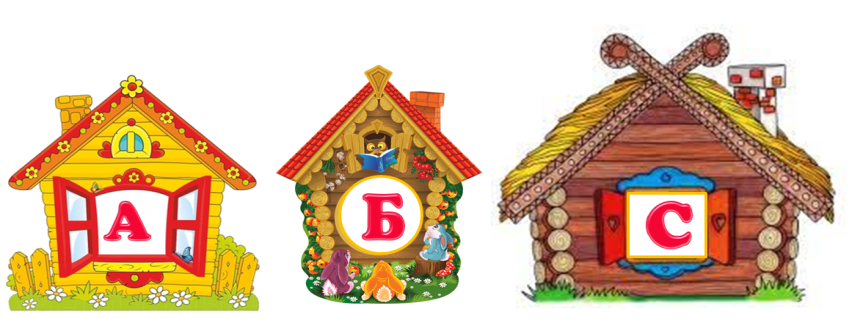 Воспитатель: Ребята, а у вас есть любимая еду? (ответы детей)Воспитатель: Я тоже очень люблю сладкое. А как вы думаете, полезно ли есть такую пищу? (ответы детей)Воспитатель: Что может произойти, если есть только сладкое или соленое? (ответы детей)Воспитатель: Правильно, чтобы наш организм чувствовал себя хорошо, ему требуется здоровая и полезная пища. Такие продукты называют «полезными», а питание «здоровым»Воспитатель: Хотели бы вы знать,  как можно больше о полезных продуктах? (ответы детей)Воспитатель:  Ну, тогда закончите мое четверостишье словом, которое, как вы считаете, является полезным продуктом. -Готовы?( ответы детей) Слушайте внимательно.Воспитатель: Молодцы! Правильно подобрали слова. А вы принимаете  в пищу эти продукты? (ответы детей).Воспитатель: Ну, а  теперь предлагаю немного отдохнуть ФизминуткаВоспитатель: Молодцы ребята. Но у меня есть еще одно задание для вас.  Для этого нам нужно разделиться на 2 команды.Посмотрите, на  каждом  стульчике прикреплен кружок определенного цвета. У кого красный кружок-это 1 команда. У кого желтый – вторая.Игру «Полезные и вредные продукты».Воспитатель: А теперь посмотрим, какая команда найдет больше полезных продуктов и положит их себе в корзинку (на подносе лежат картинки: рыба пирожное, яйца, конфеты, овощи, лимонад, фрукты, чипсы, творог, хот-дог, каша, йогурт, овощи, фрукты. Дети выбирают полезные продукты и кладут себе в корзинку. Выигрывает та команда, где все продукты полезные)Воспитатель: Теперь я уверена в том, что вы знаете, какие продукты полезны для вашего здоровья. Хочется верить в то, что вы будете беречь свой растущий организм и придерживаться только здорового питания. Обещаете? (ответы детей)ИтогВоспитатель: Ребята, о чем мы сегодня говорили? (ответы детей).Д /задание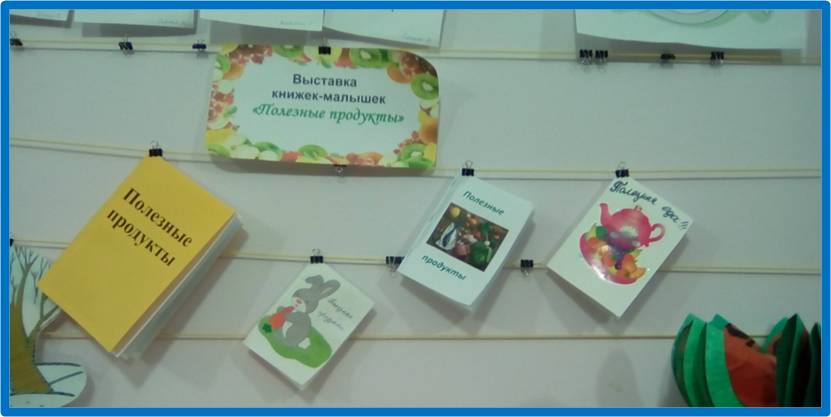 Воспитатель: Предлагаю дома с мамами смастерить книжку-малышку о полезных и вредных продуктах и организовать выставку ваших книгДолжен есть и стар и младОвощной всегда (салат)Будет строен и высокТот, кто пьет фруктовый (сок)Знай, корове нелегкоДелать детям (молоко)Я расти, быстрее стану,Если буду, есть (сметану)Он на грядке вырастает,Никого не обижает.Ну, а плачут все вокруг,Потому что чистят. (лук)У красавца-толстякаЯрко-красные бока.В шляпе с хвостиком синьор —Круглый спелый. (помидор)Под землею подрастала,Круглой и бордовой стала.Под дождем на грядке моклаИ попала в борщ к нам. (свекла)Растут на грядке елочки,Не колют их иголочки.В земле запрятан ловкоИх корешок. (морковка)Ждём обеденного часа.Будет жаренное – (мясо)Мясо, рыба, крупы, фрукты –Вместе все они – (продукты)Нужна она в каше, нужна и в супы,Десятки есть блюд из различной (крупы)Ешьте овощи и фрукты-Это лучшие продукты.Вас спасут от всех болезней.Нет вкусней их и (полезней)Овощи наклониться вниз, достать до пола руками (огород) и фрукты  выпрямиться, потянуться руками вверх (сад)Полезныепродукты.   погладить правой рукой по животику, затем левой рукойв огороде                         наклоны вниз, достать руками до пола (собираем урожай на грядкахи в саду                           выпрямиться, потянуться руки вверх (собираем урожай в садудля еды я их найду    погладить правой рукой по животику, затем левой рукой